Lundi 3Mardi 4Mercredi 5Jeudi 6Vendredi 7Samedi 8Dimanche 910 h 30 – 12 h 3010 h 30 – 12 h 3010 h 30 – 12 h 3010 h 30 – 12 h 3010 h 30 – 12 h 30Atelier décoration RDC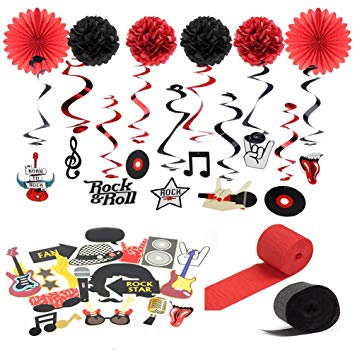 Chanson d’avant 1er étage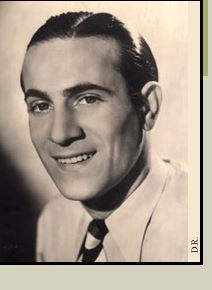 Atelier décoration RDC 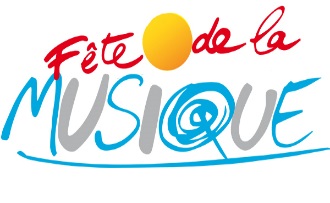 Atelier sensoriel 1er étage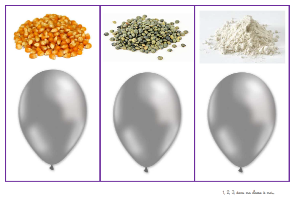 Pétanque  RDC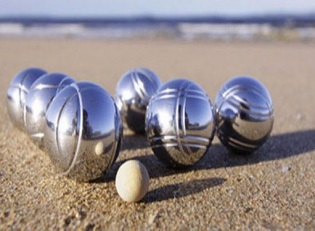 14h – 15 h 3014h – 15 h 3014h – 15 h 3014h – 15 h 3014h – 15 h 30Plage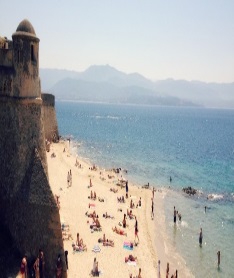 Gym douce UVP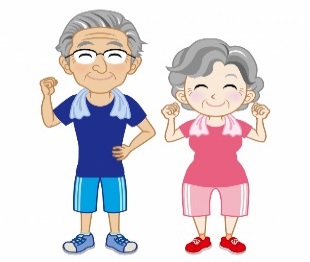 Sortie parc UVP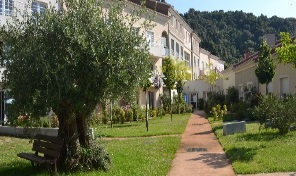 Salade de fruit UVP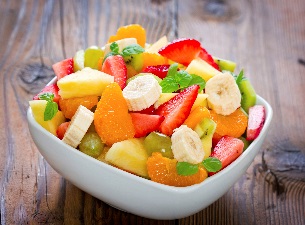 Photo Village Corse UVP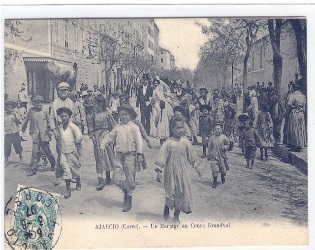 Plage16h – 17 h 4516h – 17 h 4516h – 17 h 4516h – 17 h 45PlageAnimation musicale FranckRDC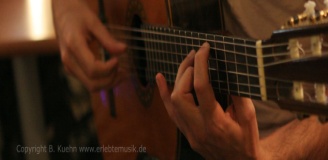 RDC Peinture acrylique 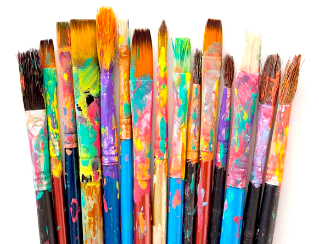 Salade de fruits RDCFilm + jeux de cartes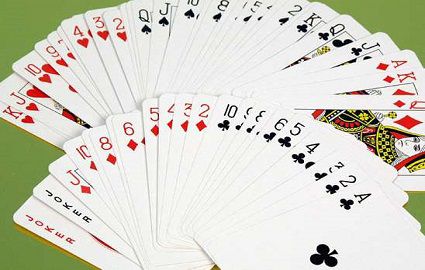 Lundi  10Mardi 11Mercredi 12Jeudi 13Vendredi 14Samedi 15Dimanche1610 h 30 – 12 h 3010 h 30 – 12 h 3010 h 30 – 12 h 3010 h 30 – 12 h 3010 h 30 – 12 h 30Pétanque RDC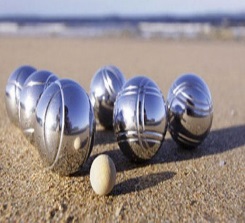 Sortie parc 1er étage 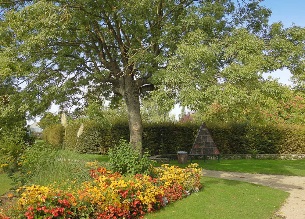 Sortie Plage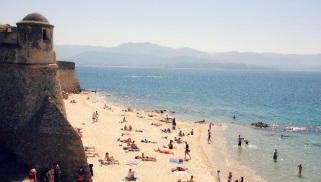 Chanson d’avant 1er étage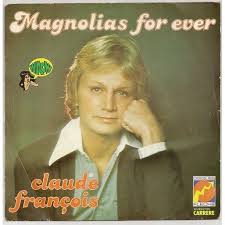 Atelier décoration RDC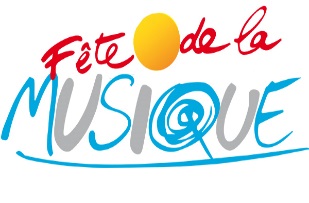 14h – 15 h 3014h – 15 h 3014h – 15 h 3014h – 15 h 3014h – 15 h 30Sortie médiathèque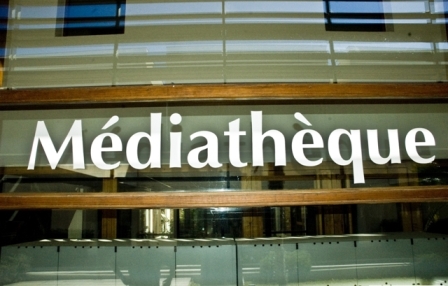 UVP Chanson d’avant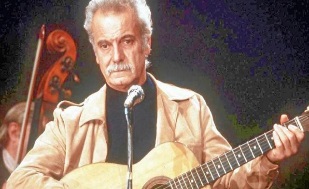 UVP Atelier tactile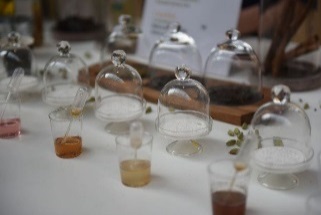 Glaces 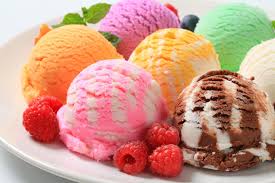 Fête des pères / Animation Franck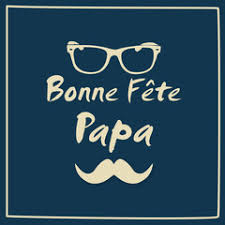 Sortie médiathèque16h - 17 h 4516h - 17 h 45Glaces Fête des pères / Animation FranckSortie médiathèquePain d’épice RDC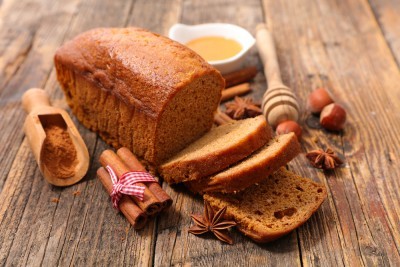 Sortie Garderie 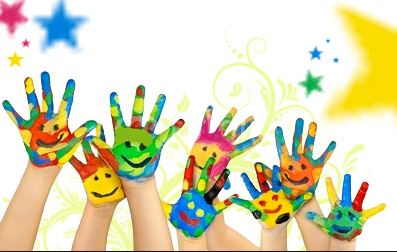 Glaces Fête des pères / Animation FranckLundi 17Mardi 18Mercredi 19Jeudi 20Vendredi 21Samedi 22Dimanche 2310 h 30 – 12 h 3010 h 30 – 12 h 3010 h 30 – 12 h 3010 h 30 – 12 h 3010 h 30 – 12 h 30RDC Dominique Memmi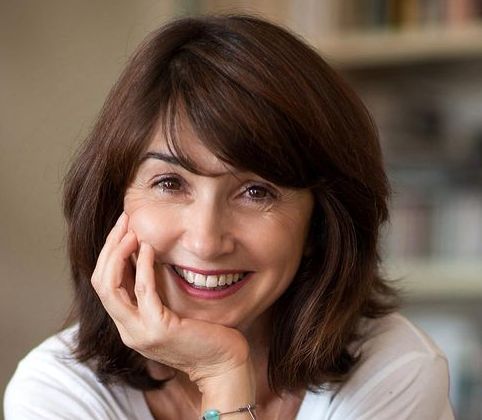 Jeux de mémoire1er étage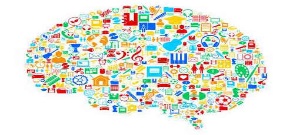 Sortie plage Chanson d’avant 1er étageMolky RDC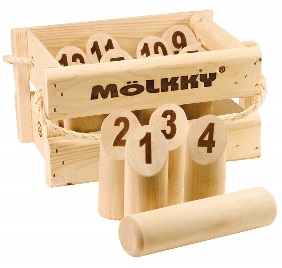 14h – 15 h 3014h – 15 h 3014h – 15 h 3014h – 15 h 3014h – 15 h 30Sortie ferme Basteliccacia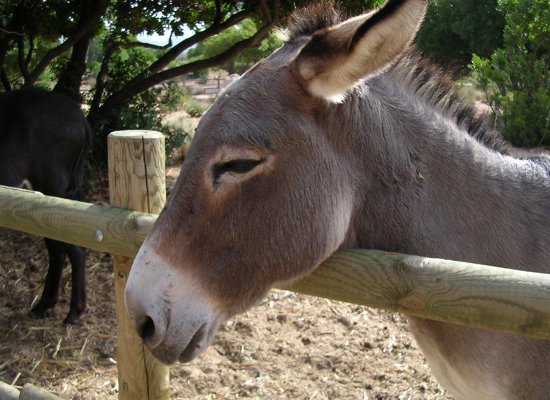 I Mantini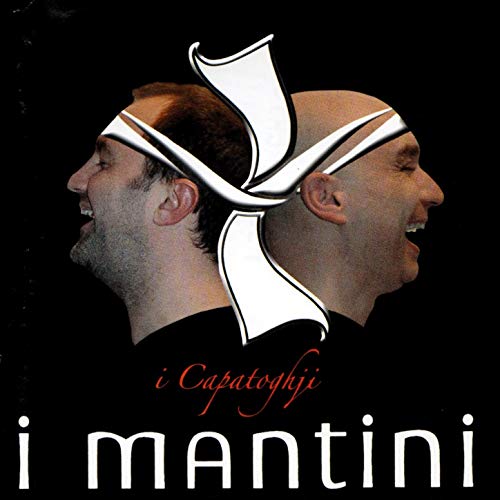 Scrabble UVP 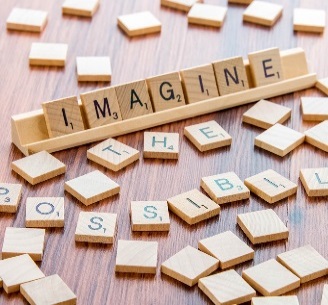 Peinture acrylique UVP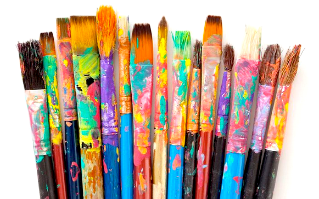 Sortie parc UVPSortie ferme BasteliccaciaI Mantini16h – 17 h 45Sortie ferme BasteliccaciaI MantiniGarderieFête de la musique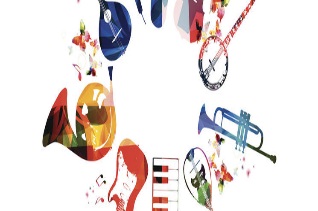 Animation Franck Lundi 24Mardi 25Mercredi 26Jeudi 27Vendredi 28Samedi 29Dimanche 3010 h 30 – 12 h 3010 h 30 – 12 h 3010 h 30 – 12 h 3010 h 30 – 12 h 3010 h 30 – 12 h 30Brins de causette RDC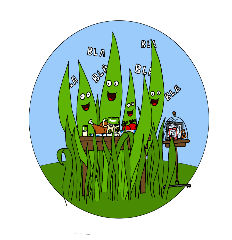 Herbes aromatiques  1er étage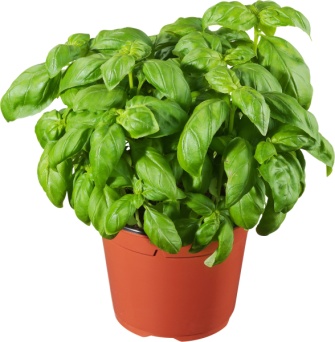 Sortie village RDC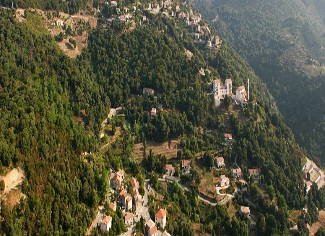 Nouvelles du jour 1er étage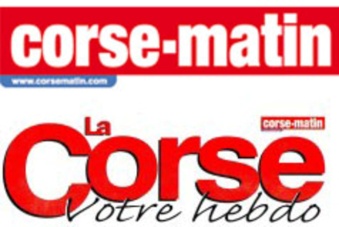 Gym Douce RDC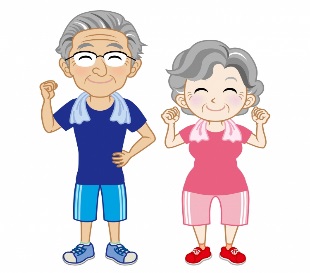 14h – 15 h 3014h – 15 h 3014h – 15 h 3014h – 15 h 3014h – 15 h 30Atelier hygiène mains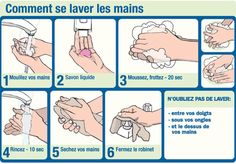 Gym douce UVPFilm UVP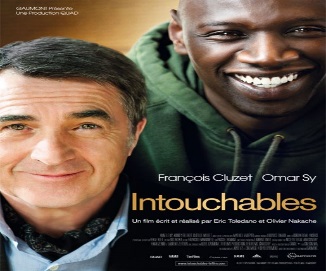 Atelier mémoire gustative UVP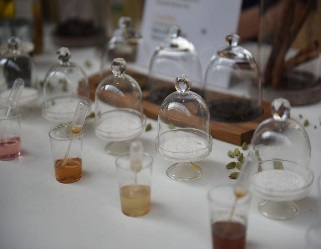 Chanson d’avant UVP16h – 17h4516h – 17h4516h – 17h4516h – 17h4516h – 17h45Kermesse Sarrola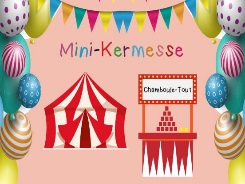 Gouter anniversaire/Animation musicale FranckM. Perfettini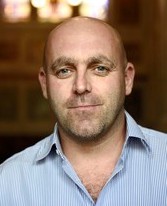 Chorale les balladins 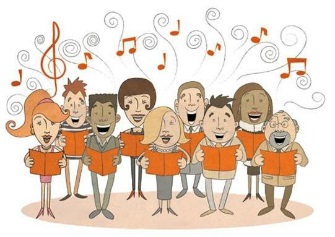 Loto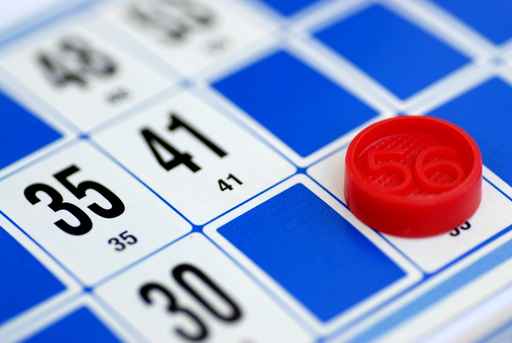 Nos invités à l’EHPADNos invités à l’EHPADNos invités à l’EHPADNos invités à l’EHPADTous les lundis, Jean-Jacques Andreani, musicien s’invite au 1er à 16h et 2ème étage à 17h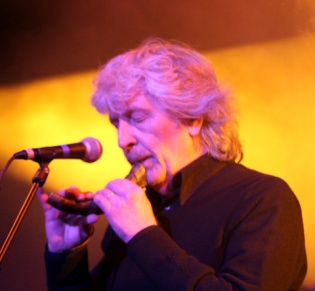 Tous les jeudis, Christophe Mourlhion vient avec Joyeuse et pirouette au 1er et 2ème étage  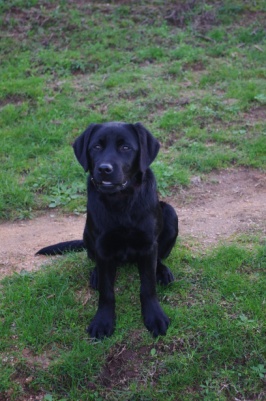 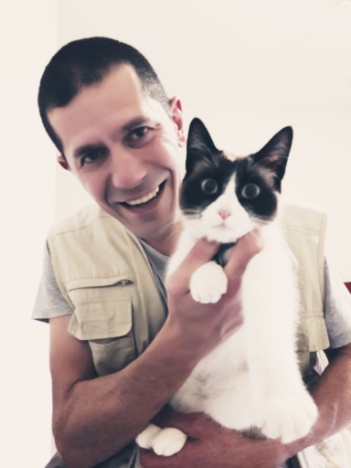 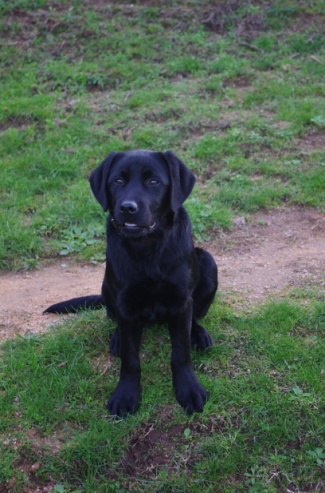 Dominique Memmi écrivain vient le jeudi 18 juin à 10h00 pour animer un atelier écriture Dominique Memmi écrivain vient le jeudi 18 juin à 10h00 pour animer un atelier écriture Comme à son habitude Philippe Perfettini propose une conférence chaque mois, ce mois-ci c’est le 27 Juin à 16h        Les bénévoles « les coccinelles » viennent tous les mercredis pour participer à l’animation ou faire des visites en chambre 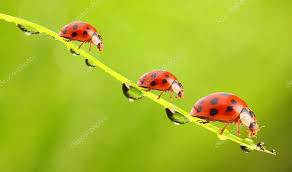        Les bénévoles « les coccinelles » viennent tous les mercredis pour participer à l’animation ou faire des visites en chambre Les évènements de juin : Franck coccinelle 5, 15 (Fête des pères), 22, 26 JuinI Mantini le Mercredi 19 juinFête de la musique le Vendredi 21 JuinKermesse Sarrola le Mercredi 25 JuinChorale les balladins le Vendredi 28 Juin